Gesamtkonzept: Berufs- und Studienorientierung am Gymnasium Mainz-OberstadtGesamtkonzept: Berufs- und Studienorientierung am Gymnasium Mainz-OberstadtGesamtkonzept: Berufs- und Studienorientierung am Gymnasium Mainz-Oberstadt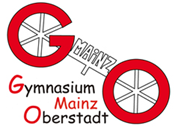        Stand: Oktober 2019Unser Konzept orientiert sich an der „Richtlinie zur Schullaufbahnberatung sowie Berufswahlvorbereitung und Studienorientierung“; Verwaltungsvorschrift des Ministeriums für Bildung, Wissenschaft, Weiterbildung und Kultur vom 10. Dezember 2015 (941 A – 03111-0/35).Wir als weiterführende Schule setzen ein über mehrere Jahre angelegtes, systematisches Konzept mit konkreten und verbindlichen Maßnahmen für die Berufs- und Studienorientierung der Schülerinnen und Schüler um und arbeiten dabei mit außerschulischen Partnern zusammen. Eltern werden in den Prozess der Schullaufbahnberatung und Berufswahlvorbereitung einbezogen.Über alle Jahrgangsstufen hinweg entwickeln Schülerinnen und Schüler schrittweise wichtige Kompetenzen zur Orientierung in der immer komplexer werdenden Arbeits- und Berufswelt. Dabei ist ein Ziel unserer Schule, die Schülerinnen und Schüler darin zu unterstützen und zu begleiten sowie Voraussetzungen zu schaffen, um den eigenen Lebensweg in Bezug auf Fähigkeiten, Neigungen und Interessen eigenverantwortlich zu gestalten und einen dazu passenden Beruf zu ergreifen.Betreut werden die Schülerinnen und Schüler durch den Koordinator für Berufs- und Studienorientierung Carsten Hussong.Unser Konzept orientiert sich an der „Richtlinie zur Schullaufbahnberatung sowie Berufswahlvorbereitung und Studienorientierung“; Verwaltungsvorschrift des Ministeriums für Bildung, Wissenschaft, Weiterbildung und Kultur vom 10. Dezember 2015 (941 A – 03111-0/35).Wir als weiterführende Schule setzen ein über mehrere Jahre angelegtes, systematisches Konzept mit konkreten und verbindlichen Maßnahmen für die Berufs- und Studienorientierung der Schülerinnen und Schüler um und arbeiten dabei mit außerschulischen Partnern zusammen. Eltern werden in den Prozess der Schullaufbahnberatung und Berufswahlvorbereitung einbezogen.Über alle Jahrgangsstufen hinweg entwickeln Schülerinnen und Schüler schrittweise wichtige Kompetenzen zur Orientierung in der immer komplexer werdenden Arbeits- und Berufswelt. Dabei ist ein Ziel unserer Schule, die Schülerinnen und Schüler darin zu unterstützen und zu begleiten sowie Voraussetzungen zu schaffen, um den eigenen Lebensweg in Bezug auf Fähigkeiten, Neigungen und Interessen eigenverantwortlich zu gestalten und einen dazu passenden Beruf zu ergreifen.Betreut werden die Schülerinnen und Schüler durch den Koordinator für Berufs- und Studienorientierung Carsten Hussong.Unser Konzept orientiert sich an der „Richtlinie zur Schullaufbahnberatung sowie Berufswahlvorbereitung und Studienorientierung“; Verwaltungsvorschrift des Ministeriums für Bildung, Wissenschaft, Weiterbildung und Kultur vom 10. Dezember 2015 (941 A – 03111-0/35).Wir als weiterführende Schule setzen ein über mehrere Jahre angelegtes, systematisches Konzept mit konkreten und verbindlichen Maßnahmen für die Berufs- und Studienorientierung der Schülerinnen und Schüler um und arbeiten dabei mit außerschulischen Partnern zusammen. Eltern werden in den Prozess der Schullaufbahnberatung und Berufswahlvorbereitung einbezogen.Über alle Jahrgangsstufen hinweg entwickeln Schülerinnen und Schüler schrittweise wichtige Kompetenzen zur Orientierung in der immer komplexer werdenden Arbeits- und Berufswelt. Dabei ist ein Ziel unserer Schule, die Schülerinnen und Schüler darin zu unterstützen und zu begleiten sowie Voraussetzungen zu schaffen, um den eigenen Lebensweg in Bezug auf Fähigkeiten, Neigungen und Interessen eigenverantwortlich zu gestalten und einen dazu passenden Beruf zu ergreifen.Betreut werden die Schülerinnen und Schüler durch den Koordinator für Berufs- und Studienorientierung Carsten Hussong.Unser Konzept orientiert sich an der „Richtlinie zur Schullaufbahnberatung sowie Berufswahlvorbereitung und Studienorientierung“; Verwaltungsvorschrift des Ministeriums für Bildung, Wissenschaft, Weiterbildung und Kultur vom 10. Dezember 2015 (941 A – 03111-0/35).Wir als weiterführende Schule setzen ein über mehrere Jahre angelegtes, systematisches Konzept mit konkreten und verbindlichen Maßnahmen für die Berufs- und Studienorientierung der Schülerinnen und Schüler um und arbeiten dabei mit außerschulischen Partnern zusammen. Eltern werden in den Prozess der Schullaufbahnberatung und Berufswahlvorbereitung einbezogen.Über alle Jahrgangsstufen hinweg entwickeln Schülerinnen und Schüler schrittweise wichtige Kompetenzen zur Orientierung in der immer komplexer werdenden Arbeits- und Berufswelt. Dabei ist ein Ziel unserer Schule, die Schülerinnen und Schüler darin zu unterstützen und zu begleiten sowie Voraussetzungen zu schaffen, um den eigenen Lebensweg in Bezug auf Fähigkeiten, Neigungen und Interessen eigenverantwortlich zu gestalten und einen dazu passenden Beruf zu ergreifen.Betreut werden die Schülerinnen und Schüler durch den Koordinator für Berufs- und Studienorientierung Carsten Hussong.PflichtFreiwilligFreiwilligMSS 13Infoveranstaltung zum Thema „Stipendium“ und „Auslandsaufenthalt“Workshop „“Und du so?“ mit den Themen „Ausbildung“, Studium“ und „Überbrückungsmöglichkeiten“ (März)Studienfeldbezogene Beratungstest (SFBT) (März)Infoveranstaltung zum Thema „Stipendium“ und „Auslandsaufenthalt“Workshop „“Und du so?“ mit den Themen „Ausbildung“, Studium“ und „Überbrückungsmöglichkeiten“ (März)Studienfeldbezogene Beratungstest (SFBT) (März)MSS 12Tag der offenen Tür der Johannes Gutenberg-Universität Mainz (Januar)Berufswahlunterricht mit individuellen BeratungsgesprächenAgentur für Arbeit (Januar bis Februar)Studienberatung der Johannes Gutenberg-Universität Mainz(Februar)Berufsinformationsabend  - GO into the future mit wechselnden Kooperationspartnern aus der Wirtschaft, Hochschulen, HWK, IHK, ehemalige Schüler (April)Elternabend Berufs- und Studienorientierung – Ausbildung und Studium im 21. JahrhundertBundesagentur für Arbeit, Hochschulen, IHK, HWK (April)Besuch der BIM Rheinhessen(September)Besuch der HORIZON Mainz (Oktober)Besuch der VOCATIUM Mainz (Mai)Tag der offenen Tür Hochschule Mainz und TH Bingen(April/Mai)Teilnahme an den „Schnuppertagen“ der Johannes Gutenberg-Universität Mainz(ganzjährig)Beratungsangebot der Agentur für ArbeitHinweise auf Infoveranstaltungen zum Thema Beruf und StudiumBesuch der BIM Rheinhessen(September)Besuch der HORIZON Mainz (Oktober)Besuch der VOCATIUM Mainz (Mai)Tag der offenen Tür Hochschule Mainz und TH Bingen(April/Mai)Teilnahme an den „Schnuppertagen“ der Johannes Gutenberg-Universität Mainz(ganzjährig)Beratungsangebot der Agentur für ArbeitHinweise auf Infoveranstaltungen zum Thema Beruf und StudiumMSS 112-wöchiges betreutes Betriebspraktikum(Januar) in Verbindung mit dem Vortrag der Agentur für Arbeit „2020-2030, das Jahrzehnt des Wandels“Präsentation der Praktikumsergebnisse für die Jgst. 10(April)Besuch der BIM Rheinhessen(September)Besuch der HORIZON Mainz (Oktober)Besuch der VOCATIUM Mainz (Mai)Tag der offenen Tür Hochschule Mainz und TH Bingen(April/Mai)Beratungsangebot der Agentur für ArbeitHinweise auf Infoveranstaltungen zum Thema Beruf und StudiumBesuch der BIM Rheinhessen(September)Besuch der HORIZON Mainz (Oktober)Besuch der VOCATIUM Mainz (Mai)Tag der offenen Tür Hochschule Mainz und TH Bingen(April/Mai)Beratungsangebot der Agentur für ArbeitHinweise auf Infoveranstaltungen zum Thema Beruf und StudiumÜbergang Oberstufe / Mainzer StudienstufeÜbergang Oberstufe / Mainzer StudienstufeÜbergang Oberstufe / Mainzer StudienstufeÜbergang Oberstufe / Mainzer StudienstufeKlasse 10Besuch der BIM Rheinhessen (September)Besuch der Praktikumspräsentationen der MSS 11(April)Bewerbungstraining mit unserem Bildungspartner Sparkasse Mainz (Februar)Bewerbungsphase für das Betriebspraktikum in der 11. Jahrgangsstufe (bei Bedarf Beratungsgespräche durch BO Koordinator)Beratungsangebot der Agentur für Arbeit> Workshop „Should I stay or should I go?“ (Februar)Teilnahme Girls und Boys Day (April)Beratungsangebot der Agentur für Arbeit> Workshop „Should I stay or should I go?“ (Februar)Teilnahme Girls und Boys Day (April)Klasse 9Wie verfasst man eine Bewerbung?in den Fächern Deutsch, Englisch und FranzösischTag der Berufs- und Studienorientierung:mit wechselnden Kooperationspartnern aus der Wirtschaft, Hochschulen, HWK, IHKEinführung der App „Zukunft läuft“, Potentialanalyse (Juni)Elternabend Berufs- und Studienorientierung – Ausbildung und Studium im 21. JahrhundertBundesagentur für Arbeit, Hochschulen, IHK, HWK(April)Teilnahme Girls und Boys Day (April)Teilnahme Girls und Boys Day (April)Klasse 5 bis 8Teilnahme Girls und Boys Day (April)Teilnahme Girls und Boys Day (April)Jahrgangsstufe/ Adressaten Allgemeine Informationen5-67-89-1011-13Schullaufbahnberatung erfolgt durch den Schullaufbahnberater Carsten Hussong sowie die für die Jahrgangsstufen zuständigen Stufenleitungen und unterrichtenden Lehrkräften.Jahrgangs-übergreifendInformationen über BO Aktionen / Tage der offenen Tür / Betriebe u. Hochschulen:- Flyer, Plakate, Broschüren, Aushänge im BO Glaskasten (Haus B, 1.   Stock)- Verteilung von Broschüren über KL / StKL- Elternbriefe über KL / StKL- Schulwebseite LehrerSchülerElternSEBRechtliche Grundlage: Ein umfassendes Gesamtkonzept zur Berufs- und Studienorientierung ist seit Januar 2016 an allen Schulen in Rheinland-Pfalz verpflichtend (s. Amtsblatt Nr. 1 / 2016). Das Konzept wird dem Schulelternbeirat bei seiner nächsten Sitzung zur Abstimmung vorgelegt (§40 Abs. 6 Satz 1Nr. 8 SchulG). Weitere regelmäßig mitwirkende Personen  Frau Koch und Frau Specht, Herr Stahl 